MODELLO D/1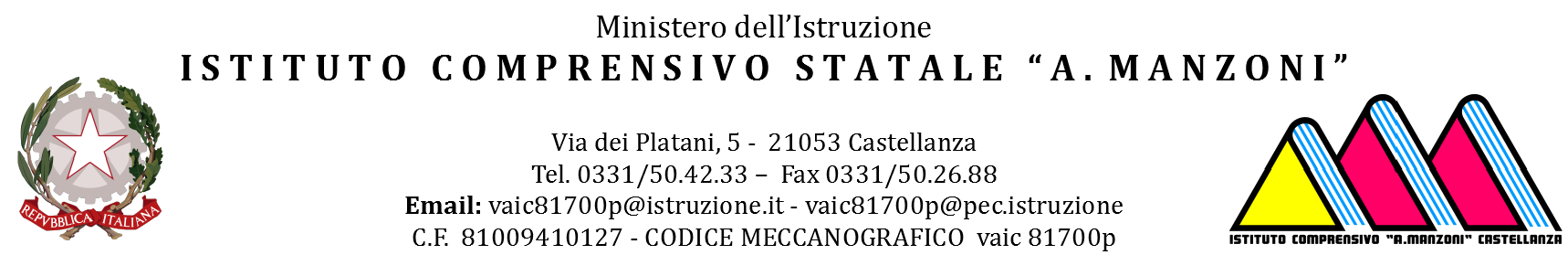 Al Personale DocenteAl Personale ATAOGGETTO: AUTORIZZAZIONE PIANO DI AZIONE PER SOMMINISTRAZIONE FARMACO SALVAVITAall’alunno/a .................................................................................. frequentante la classe ................. scuola ...................................................................................................................................................A seguito della richiesta inoltrata, presso la direzione dell'Istituto, dal/i Sig. ............................................................................................................................................... per il/la figlio/a ................................................................................................................................... relativa   alla somministrazione   del   farmaco   salvavita,   il   Dirigente   Scolastico   autorizza   a somministrare il Farmaco con le procedure indicate nell’allegato piano di azione. Luogo e Data ................................ il ........................		Il Dirigente Scolastico									prof. Giuseppe RizzoPresa visione e disponibilità alla somministrazionePresa visione e disponibilità alla somministrazionePresa visione e disponibilità alla somministrazionePresa visione e disponibilità alla somministrazionePersonale docentePersonale docentePersonale ATAPersonale ATANome e cognomeFirmaNome e cognomeFirma